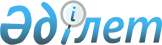 Об установлении на территории района Магжана Жумабаева дополнительного перечня лиц, относящихся к целевым группам на 2010 год
					
			Утративший силу
			
			
		
					Постановление акимата района Магжана Жумабаева Северо-Казахстанской области  от 16 февраля 2010 года N 61. Зарегистрировано Управлением юстиции района Магжана Жумабаева Северо-Казахстанской области 19 марта 2010 года N 13-9-113. Утратило силу - постановлением акимата района Магжана Жумабаева Северо-Казахстанской области от 6 января 2011 года N 1

      Сноска. Утратило силу - постановлением акимата района Магжана Жумабаева Северо-Казахстанской области от 06.01.2011 N 1      В соответствии с подпунктом 13) пункта 1 статьи 31 Закона Республики Казахстан от 23 января 2001 года № 148 «О местном государственном управлении и самоуправлении в Республике Казахстан», подпунктом 2 статьи 7 Закона Республики Казахстан от 23 января 2001 года № 149 «О занятости населения» акимат района ПОСТАНОВЛЯЕТ:



      1. Установить на территории района Магжана Жумабаева дополнительный перечень лиц, относящихся к целевым группам населения:

      1) выпускники колледжей и профессиональных лицеев;

      2) молодежь в возрасте до двадцати девяти лет;

      3) лица, занятые в режиме неполного рабочего времени;

      4) лица, временно не занятые из-за простоя производства;

      5) учащаяся молодежь учебных заведений среднего и высшего образования, очной формы обучения (в период каникул).



      2. Контроль за исполнением настоящего постановления возложить на заместителя акима района Зикибаева Р.А.



      3. Настоящее постановление вводится в действие по истечении десяти календарных дней со дня первого официального опубликования.      Аким района                                А. Сапаров
					© 2012. РГП на ПХВ «Институт законодательства и правовой информации Республики Казахстан» Министерства юстиции Республики Казахстан
				